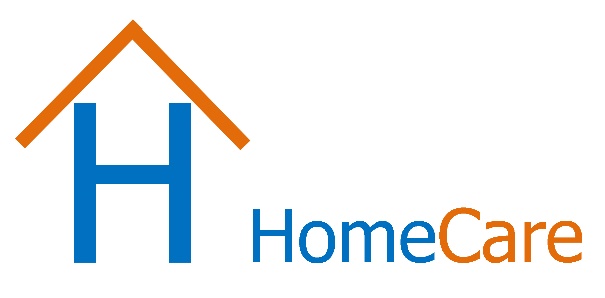 Excursion: Deep into the Andalucian mountains to Arcos de la FronteraDepart on the motorway south on AP-7Turn off at EXIT 130 and take the third exit at the roundabout on to A-2100 to Castellar (the same exit as to golf courses La Reserva, Almenara etc)After 8 km you arrive to a T-intersection take right on to A-405 (over the railway) in direction Jimena de la Frontera. At the end of this short road, turn right on to A-405 direction Jimena de la Frontera.After about 17 km (just after you have passed Jimena), arriving to the fork C-3331 and A-405, take left on C-3331After 30 km you will come to an intersection with A-375. Here is the Venta Puerto de Galiz situated, perfect for a brake. Turn leftAfter approx 700 meters the road will change number to CA-503. Stay on this road and always keep right.After approx. 13 km and crossing the bridge you arrive to a T-intersection with A-2201. Turn right on to A-2201.After 4 km take to the right to Algar. The road once more change number to CA-5221. Drive through the village and on the other side of the village take to the right (you can also drive around the village if you pass the first Algar sign)Drive to Arcos de la Frontera. Drive into the town from the eastern side and park outside the town wall. Walk up and enjoy the town.After the visit go to A-382 in direction Antequera (to the right)After approx. 5o kilometres after Algodonales take to the right in direction Ronda and after another 50 kilometres in Ronda follow sign to San Pedro and you are back to A-7